Employer Readiness for Advanced Practice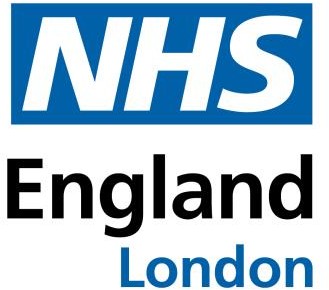 IntroductionWhat is Advanced Practice?Advanced practice is delivered by experienced, registered health and care practitioners, characterised by a high degree of autonomy and complex decision making within their area of practice. Advanced practice is underpinned by a Master’s level/academic level 7 award or equivalent that encompasses the four pillars of clinical practice, leadership and management, education and research, with demonstration of core capabilities and area specific competence. Professionals working at the level of advanced practice will exercise autonomy and decision making in a context of complexity, uncertainty, and varying levels of risk, holding accountability for decisions made.Currently, there is a lack of consistency in how the title ‘Advanced Practitioner’ is used. In this document the term Advanced Practitioner/ Practice is used when relating to individual practitioners. NHSE’s National Centre for Advancing Practice is therefore looking to:Set agreed national training standards across England for advanced level practice.Standardise and regulate the definition of an Advanced Practice.“Kitemark” training courses for advanced level practiceNHSE regional faculties have been set up to work with local systems (ICSs, Hospital Trusts, and NHS providers) to identify demand, commission high quality education and training and support the supervisory needs of learners.Useful linksThe HEE AP Toolkit provides general information about advanced practice for employers, educators, and employeesThe link to Advanced Practice frameworks can be found here: https://www.hee.nhs.uk/our-work/advanced-practice/credentialsIs my organisation ready to implement and support Advanced Practice?Many employers have expressed a wish for support to develop Advanced Practice roles and this Advanced Practice Readiness Checklist has been developed to enable employers to self-assess their readiness for advanced practice and identify possible next steps. The checklist is based on the key principles ofthe Multi-professional framework for Advanced Clinical Practice in England and should be carried out by the Advanced Practice lead (or other senior education lead responsible for Advanced Practice at an organisational, departmental/practice level and individual supervisee and supervisor level.Organisations should rate their extent of readiness on a scale of 1 to 4, where 1 signifies there is no evidence and 4 signifies that the factor is fully embedded within the organisation.An action plan with SMART objectives should then be developed by the organisation, co-ordinated by the Advanced Practice lead (or other senior education lead) in conjunction with colleagues and the executive sponsor. The London regional faculty would welcome the opportunity to discuss the readiness checklist to both understand advanced practice within systems and organisations and to offer support and advice.The self-assessment is a tool available to help organisations to establish their organisational readiness and will not have an impact on any future funding an organisation will receive to support advanced practice. Please also refer to the HEE AP Toolkit when completing the checklist. This provides general information regarding advanced practice for employers, educators, and employees.The link to Advanced Practice frameworks can be found here: https://www.hee.nhs.uk/our-work/advanced-practice/credentials*Key:1. No evidence of this | 2. Limited evidence in place | 3. Evidence is in place but not embedded across the whole organisation | 4. Fully embedded within the organisation*Key:1. No evidence of this | 2. Limited evidence in place | 3. Evidence is in place but not embedded across the whole organisation | 4. Fully embedded within the organisationFactors suggesting readiness for Advanced PracticeExamples of evidence in your organisationExtent to which these are in place 1-4 *Explain your decisionOrganisational/NHS Provider levelOrganisational/NHS Provider levelOrganisational/NHS Provider levelOrganisational/NHS Provider levelThere is clear support and commitment for Advanced Practice roles at executive and director level of the organisationNamed executive sponsor, director?The title of Advanced Practice is defined and used consistentlyMapping exercise, current job descriptions and/or job plansTo ensure patient safety, we have clear governance and support arrangements for Advanced PracticeGovernance systems, policies, strategiesThere is commitment to work strategically with NHSE and HEIs to ensure robust and appropriate implementation of Advanced Practice trainingRegular strategic planning meetings with NHSE/HEIsWe have surveyed our staff to establish where enhanced and advanced roles already exist and have mapped existing roles against the Framework to establish where development is needed for transition to Advanced Practice rolesWorkforce reviews, local Advanced Practice database, Advanced Practice mapping toolAdvanced Practice is actively promoted across the organisationPlan for Advanced Practice communication and engagement in place, led by Advanced Practice lead and includes support for Advanced Practice forumThere is understanding of advanced practice (across the 4 pillars) and the value these roles bring at ICS, PCN, Trust and service manager level.There is understanding of advanced practice across medical and non-medical professionals involved with the processStakeholders engaged in the planning, development, and support of Advanced Practice roles, including utilisation of theskills offered across the 4 pillarsThere is a commitment to (minimum annually) review regularly the readiness for advanced practice as an organisation.Advanced Practice Readiness Checklist, supporting action planThere are mechanisms for evaluating the impact of Advanced Practice rolesService evaluation, patientevaluation,There is a budget identified for ongoing Advanced Practitioner costs (inc. salary, supervision, training, and development)Budget/reports include ongoing Advanced Practitioner costsWe have discussed our plans for Advanced Practitioner with our ICS and Local Workforce Action Board, People Board (LWAB) partnersACP strategy documentWe have opportunities for trainee Advanced Practitioner to develop capability across the four pillars via placements or rotations in other areas, supported by skills-specific supervisionCommunications, minutes of meetingsThere is a planned approach to supporting those seeking Advanced Practice status via portfolio or credentiallingIndividual learning plans, business casesIt is clear how the supervision fee will be usedBudget/reports include ongoingAdvanced Practitioner costsDepartmental or General Practice levelExamples of evidence in your organisationExtent to which these are in place 1-4 *Explain your decisionThe purpose and scope of Advanced Practice roles in patient pathways are clearly articulatedJob descriptions, workforce plansWe have in-house training pathways for Advanced Practitioners, with speciality- specific curricula or core and specialist capabilities that encompass all four pillars ofthe FrameworkTraining pathway documents, curricula, competenciesThere is a commitment to provide protected study time/leave for all traineeAdvanced PractitionersContracts of employment, jobplansEach Advanced Practice trainee has a named Co-ordinating educational supervisor and an associate workplace supervisor who is familiar with the requirements of Advanced Practitioner traineesWorkforce reviews, local Advanced Practice supervisor databaseWe have mechanisms for evaluating the impact of Advanced Practice rolesService evaluationsWorkplace assessment of Advanced Practitioner trainees is carried out by competent assessors who are familiar with the assessment toolsAdvanced Practice strategy, workforce reviewsWe have links with speciality-specific Advanced Practitioner networks e.g.: Royal College of Emergency Medicine, Faculty of Intensive Care MedicineAdvanced Practice strategy, network eventsThere are processes to ensure that the NHSE supervision fee is accessible at service levelDepartmental budget lineWorkplace assessment of Advanced Practitioner trainees is carried out by competent assessors who are familiar with the assessment toolsTrained assessors in placeAdvanced Practice Supervisor and supervisee levelAdvanced Practice Supervisor and supervisee levelAdvanced Practice Supervisor and supervisee levelAdvanced Practice Supervisor and supervisee levelPotential Advanced Practitioner trainees meet the university entry requirements and are prepared for the demands of education and training for Advanced PractitionerAdvanced Practice recruitment and selection strategyThere is support, training and induction for staff who supervise clinicians in Advanced Practice roles in trainingClinical supervision policy, local Advanced Practice supervisor database, supervisor networkeventsRobust processes are in place to monitor Advanced Practice supervisee progress and sign off completion of trainingTraining progress recordsEach Advanced Practitioner trainee has a named co-ordinating educational supervisorClinical supervision policy, local Advanced Practice supervisordatabaseAll Advanced Practice supervisors have allocated time for Advanced Practice supervision (minimum 1 hour per week)Job plans (where used), clinical supervision timetablesAction plan to address factors self-assessed at 1, 2 and 3:SMART Objectives:SMART Objectives:SMART Objectives:Completed by (signature):Name & Job title:	Date:Executive sponsor signature:Name & Job title:	Date:Executive sponsor signature:Name & Job title:	Date:Executive sponsor signature:Name & Job title:	Date: